Inschrijvingsformulier CC de Werft 2023 – 2024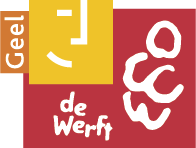 SECUNDAIR ONDERWIJSSchool:	Afdeling/Klassen:	Adres:	Telefoon:	E-mail: 	Verantwoordelijke contactpersoon voor deze aanvraag: Naam: 	Gsm-nummer: 	E-mail: 	Als alternatieve activiteit kies ik:Contactgegevens van de betrokken leerkrachten:Opmerkingen/vragen:DatumUitvoerderTitel1e lj2e lj3e lj4e lj5e lj6e + 7e ljBuSODonderdag 28 september 2023Hetpaleis & De NWE Tijd1984Maandag 2 oktober 2023fABULEUS / Armin MolaI love (and hate) you IranDonderdag 5 oktober 2023Antigone & BRONKSFeed me please. Love, hate & everything in betweenDinsdag 10 oktober 2023Bobby EwingGrand Theft Audio 3.0Dinsdag 14 november 2023Sanderij Helsen & De StudioDe PuberfluisteraarWoensdag 29 november 2023Cie du ScopitoneLay this Drum!Donderdag 11 januari 2024Lien Thys, Britt Das, Kato Van Ermen & Kyra VerreydtDesperadoVrijdag 26 januari 2024Theater TieretZeefierDinsdag 20 februari 2024FroeFroe & Theater StapMy Black PantherDinsdag 27 februari 2024WoodmanLubricant for LifeDinsdag 30 april 2024Koen de PreterAdagiaeDinsdag 7 mei 2024De MannschaftJORDYMaandag 2 t.e.m. vrijdag 13 oktober 2023Larf!Breaking NewsNaam klasNaam klasleerkrachtMailadres  klasleerkracht